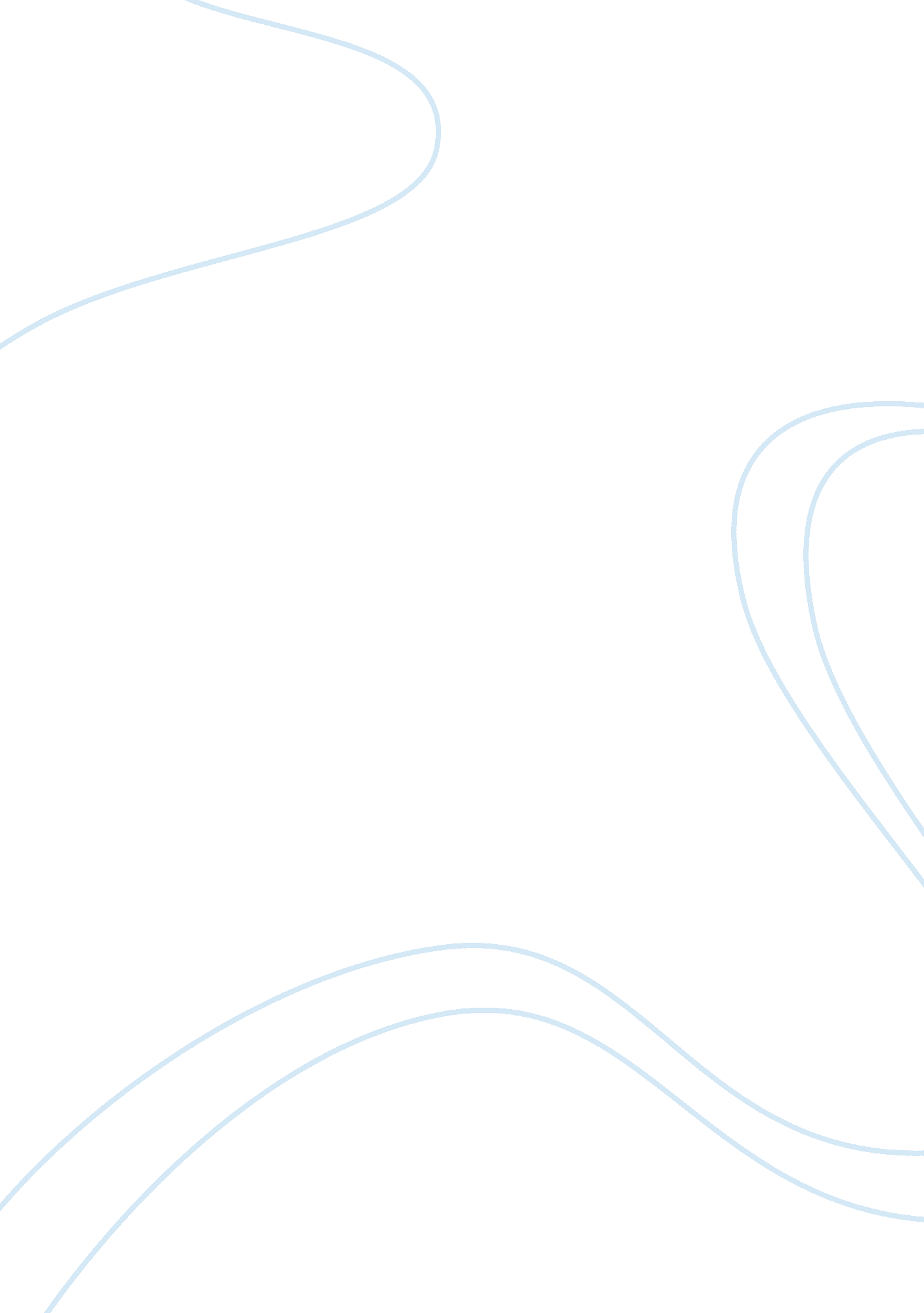 Advantages of the juvenile justice system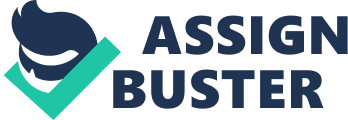 Juvenile Justice System refers a combinations or a collaborative network of law agencies that oversees and reviews the juveniles aged between seven to seventeen years who their conduct and behavior conflicts with the governing laws and regulations. They are composed of a chain of government’s arms such as, the police, judges, courts, action of detention, probation, departments of juvenile rectification e. t. c. The main aim of the system is to stop or discourage the juveniles from participating in illegal acts in the society. This system aims at rehabilitating the guilty juveniles through close monitoring of their conduct and behavior rather than really imprisoning and punishing them. It develops various programs to administer self discipline e. g. counseling programs inorder improve their lives and becoming productive members of the society rather than criminals. The Juvenile Justice System offers an opportunity for the convicted young people to school within their technical programs and pursues various careers such as certificate and diploma courses. In so doing it helps them realize their potentials and capabilities. In addition it keeps them very busy and active around their prisons by offering them with jobs to perform such as grounds works, garden caring, messengers, and kitchen staff e. t. c On completion of the stated rehabilitation period the system partners with societal organizations such as legal and research organizations, youth law centers, commonweals, councils on crime e. t. c who helps in keeping tract on the released juvenile progress on the society. They also contribute towards building them through social support as in many cases these youths faces negletion from their families and society. It is the responsibility of the Juvenile Court to intervene on situations where parents abandons or abuses their children and take the appropriate measures to take care of these children. For example through attaching them to children’s homes, family relatives or societal religious leaders and provide resources for their care. References Dean J. C. (2006). The Juvenile Justice System: Delinquency, Processing, and the Law. Texas A & M International University press: Texas. 
Gennaro F. & Richard T. (1998). The Juvenile Justice System: Concepts and Issues. Waveland Press: New York. 